Data ProtectionAnd Information Management Handbook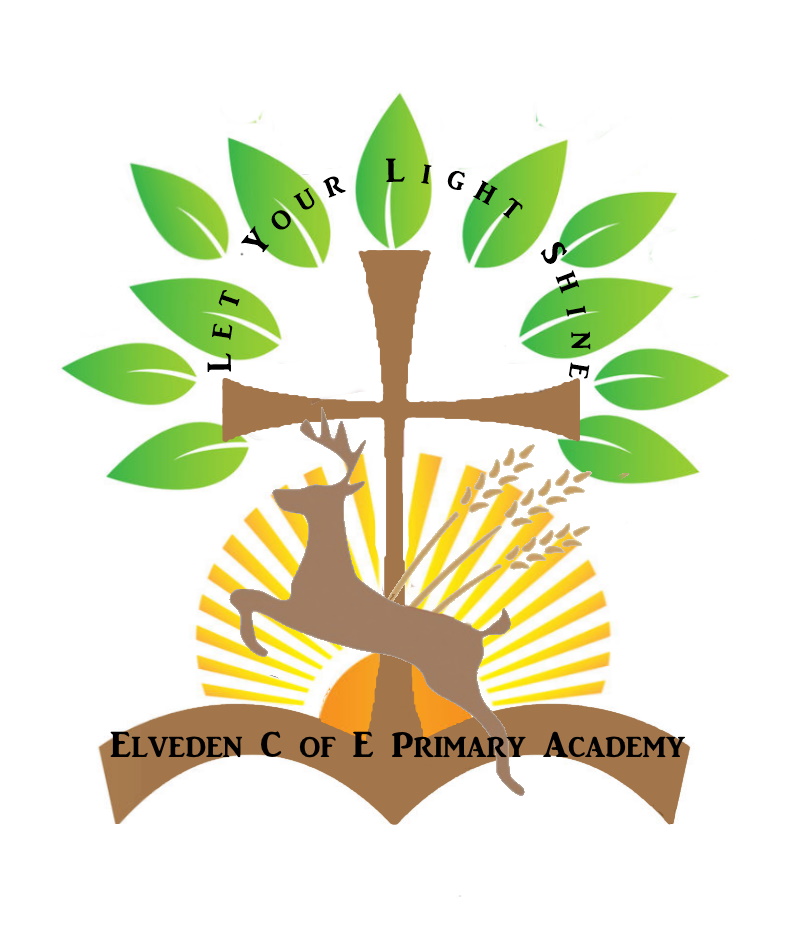 Elveden C of E Primary Academy Information Management HandbookContents1. Aims	32. Legislation and guidance	33. Definitions	34. The data controller	45. Roles and responsibilities	46. Data protection principles	57. Collecting personal data	58. Sharing personal data	69. Subject access requests and other rights of individuals	710. Parental requests to see the educational record	911. Photographs and videos	912. Data protection by design and default	913. Data security and storage of records	1014. Disposal of records	1015. Personal data breaches	1116. Training	1117. Bring Your Own Device Policy	1117.1 Scope and Purpose of the Policy	1117.2 Connecting Devices to the School’s Systems	1217.3 Device Monitoring	1217.4 Security Requirements	1317.5 Costs	1417.6 Disciplinary Action	1418. CCTV	1418.1 Purpose of CCTV	1518.2 Limits on use of CCTV	1518.3 Evidence from CCTV footage	1518.4 Storage of CCTV footage	1518.5 Subject Access Requests (SAR)	1518.6 Access to and Disclosure of Images to Third Parties	1618.7 Complaints	1619. Clear Desk Policy	1619.1 Procedure	1620. Governor and School Staff Use of Email	1721.1 Email Accounts	1720.2 Sending Emails	1820.3 Receiving Emails	1820.4 Emailing Personal, Sensitive, Confidential or Classified Information	1821. Monitoring arrangements	1922. Links with other policies	19Appendix 1: Personal data breach procedure	20Appendix 2: Checklist for Subject Access Requests	23Appendix 3: Data Classification	25Appendix 4:  Confidentially Agreement	26Appendix 5: Data Breach Incident Form	27Appendix 6: Data Privacy Impact Assessment	31Appendix 7: Data Sharing Decision Form	36Appendix 8: Incident Grading Document	37Appendix 9: Subject Access Request Form	391. AimsOur school aims to ensure that all personal data collected about staff, pupils, parents, governors, visitors and other individuals is collected, stored and processed in accordance with the General Data Protection Regulation (GDPR) and the expected provisions of the Data Protection Act 2018 (DPA 2018) as set out in the Data Protection Bill. This policy applies to all personal data, regardless of whether it is in paper or electronic format.2. Legislation and guidanceThis policy meets the requirements of the GDPR and the expected provisions of the DPA 2018. It is based on guidance published by the Information Commissioner’s Office (ICO) on the GDPR and the ICO’s code of practice for subject access requests.It also reflects the ICO’s code of practice for the use of surveillance cameras and personal information.In addition, this policy complies with our funding agreement and articles of association.3. Definitions4. The data controllerOur school processes personal data relating to parents, pupils, staff, governors, visitors and others, and therefore is a data controller.The school is registered as a data controller with the ICO and will renew this registration annually or as otherwise legally required.5. Roles and responsibilitiesThis policy applies to all staff employed by our school, and to external organisations or individuals working on our behalf. Staff who do not comply with this policy may face disciplinary action. 5.1 Governing boardThe governing board has overall responsibility for ensuring that our school complies with all relevant data protection obligations.5.2 Data protection officerThe data protection officer (DPO) is responsible for overseeing the implementation of this policy, monitoring our compliance with data protection law, and developing related policies and guidelines where applicable.They will provide an annual report of their activities directly to the governing board and, where relevant, report to the board their advice and recommendations on school data protection issues. The DPO is also the first point of contact for individuals whose data the school processes, and for the ICO.Our DPO is Sarah Ingram and is contactable via email at data.protection@schoolschoice.org or sarah.ingram@schoolschoice.org 5.3 HeadteacherThe headteacher acts as the representative of the data controller on a day-to-day basis.5.4 All staffStaff are responsible for:Collecting, storing and processing any personal data in accordance with this policyInforming the school of any changes to their personal data, such as a change of addressContacting the DPO in the following circumstances: With any questions about the operation of this policy, data protection law, retaining personal data or keeping personal data secureIf they have any concerns that this policy is not being followedIf they are unsure whether or not they have a lawful basis to use personal data in a particular wayIf they need to rely on or capture consent, draft a privacy notice, deal with data protection rights invoked by an individual, or transfer personal data outside the European Economic AreaIf there has been a data breachWhenever they are engaging in a new activity that may affect the privacy rights of individualsIf they need help with any contracts or sharing personal data with third parties6. Data protection principlesThe GDPR is based on data protection principles that our school must comply with. The principles say that personal data must be:Processed lawfully, fairly and in a transparent mannerCollected for specified, explicit and legitimate purposesAdequate, relevant and limited to what is necessary to fulfil the purposes for which it is processedAccurate and, where necessary, kept up to dateKept for no longer than is necessary for the purposes for which it is processedProcessed in a way that ensures it is appropriately secureThis policy sets out how the school aims to comply with these principles.7. Collecting personal data7.1 Lawfulness, fairness and transparency We will only process personal data where we have one of 6 ‘lawful bases’ (legal reasons) to do so under data protection law:The data needs to be processed so that the school can fulfil a contract with the individual, or the individual has asked the school to take specific steps before entering into a contractThe data needs to be processed so that the school can comply with a legal obligation The data needs to be processed to ensure the vital interests of the individual e.g. to protect someone’s lifeThe data needs to be processed so that the school, as a public authority, can perform a task in the public interest, and carry out its official functions The data needs to be processed for the legitimate interests of the school or a third party (provided the individual’s rights and freedoms are not overridden)The individual (or their parent/carer when appropriate in the case of a pupil) has freely given clear consent For special categories of personal data, we will also meet one of the special category conditions for processing which are set out in the GDPR and Data Protection Act 2018.If we offer online services to pupils, such as classroom apps, and we intend to rely on consent as a basis for processing, we will get parental consent (except for online counselling and preventive services).Whenever we first collect personal data directly from individuals, we will provide them with the relevant information required by data protection law.7.2 Limitation, minimisation and accuracyWe will only collect personal data for specified, explicit and legitimate reasons. We will explain these reasons to the individuals when we first collect their data.If we want to use personal data for reasons other than those given when we first obtained it, we will inform the individuals concerned before we do so, and seek consent where necessary.Staff must only process personal data where it is necessary in order to do their jobs. When staff no longer need the personal data they hold, they must ensure it is deleted or anonymised. This will be done in accordance with the Information and Records Management Society’s toolkit for schools.8. Sharing personal dataWe will not normally share personal data with anyone else, but may do so where:There is an issue with a pupil or parent/carer that puts the safety of our staff at riskWe need to liaise with other agencies – we will seek consent as necessary before doing thisOur suppliers or contractors need data to enable us to provide services to our staff and pupils – for example, IT companies. When doing this, we will:Only appoint suppliers or contractors which can provide sufficient guarantees that they comply with data protection lawEstablish a data sharing agreement with the supplier or contractor, either in the contract or as a standalone agreement, to ensure the fair and lawful processing of any personal data we shareOnly share data that the supplier or contractor needs to carry out their service, and information necessary to keep them safe while working with usWe will also share personal data with law enforcement and government bodies where we are legally required to do so, including for:The prevention or detection of crime and/or fraudThe apprehension or prosecution of offendersThe assessment or collection of tax owed to HMRCIn connection with legal proceedingsWhere the disclosure is required to satisfy our safeguarding obligationsResearch and statistical purposes, as long as personal data is sufficiently anonymised or consent has been providedWe may also share personal data with emergency services and local authorities to help them to respond to an emergency situation that affects any of our pupils or staff.Where we transfer personal data to a country or territory outside the European Economic Area, we will do so in accordance with data protection law.9. Subject access requests and other rights of individuals9.1 Subject access requestsIndividuals have a right to make a ‘subject access request’ to gain access to personal information that the school holds about them. This includes:Confirmation that their personal data is being processedAccess to a copy of the dataThe purposes of the data processingThe categories of personal data concernedWho the data has been, or will be, shared withHow long the data will be stored for, or if this isn’t possible, the criteria used to determine this periodThe source of the data, if not the individualWhether any automated decision-making is being applied to their data, and what the significance and consequences of this might be for the individualSubject access requests must be submitted to the DPO using the appendix contained at the end of this document. They should include:Name of individualCorrespondence addressContact number and email addressDetails of the information requestedIf staff receive a subject access request they must immediately forward it to the DPO.9.2 Children and subject access requestsPersonal data about a child belongs to that child, and not the child's parents or carers. For a parent or carer to make a subject access request with respect to their child, the child must either be unable to understand their rights and the implications of a subject access request, or have given their consent.Children below the age of 12 are generally not regarded to be mature enough to understand their rights and the implications of a subject access request. Therefore, most subject access requests from parents or carers of pupils at our school may be granted without the express permission of the pupil. This is not a rule and a pupil’s ability to understand their rights will always be judged on a case-by-case basis.9.3 Responding to subject access requestsWhen responding to requests, we: May ask the individual to provide 2 forms of identificationMay contact the individual via phone to confirm the request was made Will respond without delay and within 1 month of receipt of the requestWill provide the information free of chargeMay tell the individual we will comply within 3 months of receipt of the request, where a request is complex or numerous. We will inform the individual of this within 1 month, and explain why the extension is necessaryWe will not disclose information if it:Might cause serious harm to the physical or mental health of the pupil or another individualWould reveal that the child is at risk of abuse, where the disclosure of that information would not be in the child’s best interestsIs contained in adoption or parental order records Is given to a court in proceedings concerning the childIf the request is unfounded or excessive, we may refuse to act on it, or charge a reasonable fee which takes into account administrative costs.A request will be deemed to be unfounded or excessive if it is repetitive, or asks for further copies of the same information. When we refuse a request, we will tell the individual why, and tell them they have the right to complain to the ICO.9.4 Other data protection rights of the individualIn addition to the right to make a subject access request (see above), and to receive information when we are collecting their data about how we use and process it (see section 7), individuals also have the right to:Withdraw their consent to processing at any timeAsk us to rectify, erase or restrict processing of their personal data, or object to the processing of it (in certain circumstances)Prevent use of their personal data for direct marketingChallenge processing which has been justified on the basis of public interestRequest a copy of agreements under which their personal data is transferred outside of the European Economic AreaObject to decisions based solely on automated decision making or profiling (decisions taken with no human involvement, that might negatively affect them)Prevent processing that is likely to cause damage or distressBe notified of a data breach in certain circumstancesMake a complaint to the ICOAsk for their personal data to be transferred to a third party in a structured, commonly used and machine-readable format (in certain circumstances)Individuals should submit any request to exercise these rights to the DPO. If staff receive such a request, they must immediately forward it to the DPO.10. Parental requests to see the educational recordParents have the right of access to their child’s educational record, free of charge, within 15 school days of a request. Personal data about a child belongs to that child, and not the child's parents. This is the case even where a child is too young to understand the implications of subject access rights.For a parent to make a subject access request, the child must either be unable to understand their rights and the implications of a subject access request, or have given their consent.The Information Commissioner’s Office, the organisation that upholds information rights, generally regards children aged 12 and above as mature enough to understand their rights and the implications of a subject access request. Therefore, most subject access requests from parents of pupils at our school may be granted without the express permission of the pupil.Parents of pupils at this school do not have an automatic right to access their child’s educational record. The school will decide on a case-by-case basis whether to grant such requests, and we will bear in mind guidance issued from time to time from the Information Commissioner’s Office (the organisation that upholds information rights). 11. Photographs and videosAs part of our school activities, we may take photographs and record images of individuals within our school.We will obtain written consent from parents/carers for photographs and videos to be taken of their child for communication, marketing and promotional materials. We will clearly explain how the photograph and/or video will be used to both the parent/carer and pupil.Uses may include:Within school on notice boards and in school magazines, brochures, newsletters, etc.Outside of school by external agencies such as the school photographer, newspapers, campaignsOnline on our school website or social media pagesConsent can be refused or withdrawn at any time. If consent is withdrawn, we will delete the photograph or video and not distribute it further.When using photographs and videos in this way we will not accompany them with any other personal information about the child, to ensure they cannot be identified.See our child protection and safeguarding policy for more information on our use of photographs and videos.12. Data protection by design and defaultWe will put measures in place to show that we have integrated data protection into all of our data processing activities, including:Appointing a suitably qualified DPO, and ensuring they have the necessary resources to fulfil their duties and maintain their expert knowledgeOnly processing personal data that is necessary for each specific purpose of processing, and always in line with the data protection principles set out in relevant data protection law (see section 6)Completing privacy impact assessments where the school’s processing of personal data presents a high risk to rights and freedoms of individuals, and when introducing new technologies (the DPO will advise on this process)Integrating data protection into internal documents including this policy, any related policies and privacy noticesRegularly training members of staff on data protection law, this policy, any related policies and any other data protection matters; we will also keep a record of attendanceRegularly conducting reviews and audits to test our privacy measures and make sure we are compliantMaintaining records of our processing activities, including: For the benefit of data subjects, making available the name and contact details of our school and DPO and all information we are required to share about how we use and process their personal data (via our privacy notices)For all personal data that we hold, maintaining an internal record of the type of data, data subject, how and why we are using the data, any third-party recipients, how and why we are storing the data, retention periods and how we are keeping the data secure13. Data security and storage of recordsWe will protect personal data and keep it safe from unauthorised or unlawful access, alteration, processing or disclosure, and against accidental or unlawful loss, destruction or damage.In particular:Paper-based records and portable electronic devices, such as laptops and hard drives that contain personal data are kept securelyPapers containing confidential personal data must not be left on office and classroom desks, on staffroom tables, pinned to notice/display boards, or left anywhere else where there is general accessTaking personal information off site is to be avoided at all times unless as a protected electronic documentWhere personal information needs to be taken off site, staff must sign it in and out from a member of the SLTPasswords that are at least 8 characters long containing letters and numbers are used to access school computers, laptops and other electronic devices. Staff and pupils are reminded to change their passwords at regular intervalsEncryption software is used to protect all portable devices and removable media, such as laptops and USB devicesStaff, pupils or governors who store personal information on their personal devices are expected to follow the same security procedures as for school-owned equipment Where we need to share personal data with a third party, we carry out due diligence and take reasonable steps to ensure it is stored securely and adequately protected 14. Disposal of recordsPersonal data that is no longer needed will be disposed of securely. Personal data that has become inaccurate or out of date will also be disposed of securely, where we cannot or do not need to rectify or update it.For example, we will shred or incinerate paper-based records, and overwrite or delete electronic files. We may also use a third party to safely dispose of records on the school’s behalf. If we do so, we will require the third party to provide sufficient guarantees that it complies with data protection law. 15. Personal data breachesThe school will make all reasonable endeavours to ensure that there are no personal data breaches.  In the unlikely event of a suspected data breach, we will follow the procedure set out in the appendix.When appropriate, we will report the data breach to the ICO within 72 hours. Such breaches in a school context may include, but are not limited to:A non-anonymised dataset being published on the school website which shows the exam results of pupils eligible for the pupil premiumSafeguarding information being made available to an unauthorised personThe theft of a school laptop containing non-encrypted personal data about pupils16. TrainingAll staff and governors are provided with data protection training as part of their induction process.Data protection will also form part of continuing professional development, where changes to legislation, guidance or the school’s processes make it necessary. 17. Bring Your Own Device PolicyThe School recognises that many employees will have their own personal mobile devices (such as smartphones and tablets) which they could use for School purposes and also that there can be benefits for both the School and staff in permitting such use. However, the use of personal mobile devices for school purposes can give rise to an increased risk in terms of the security of the School’s IT networks and communications systems, the protection of confidential or otherwise sensitive information and compliance with legal obligations, such as data protection requirements.With the prior permission of their manager, employees may use a personal mobile device for school purposes, provided always that they adhere to the terms of this policy. However, employees are not required to use their personal mobile device for school purposes if they do not wish to do so. Before using a device under this policy for the first time, employees must erase all information and software related to any previous employment.17.1 Scope and Purpose of the PolicyThis policy applies to all employees who use a personal mobile device for school purposes. It applies to use of the device both during and outside your normal working hours and whether or not your use of the device takes place at your School. This policy applies to all devices which are used to access the School’s IT resources and communications systems, which may include smartphones, mobile phones, tablets, laptops etc. When you access the School’s systems, you may be able to access data about the School and our pupils, parents, contractors or suppliers, including information which is confidential or otherwise sensitive. When you access the School’s systems using a device, the School is also exposed to a number of risks, including from the loss or theft of the device (which could result in unauthorised access to the School’s systems or data), the threat of malware (such as viruses, spyware or other threats that could be introduced via a device) and the loss, wrongful disclosure or unauthorised alteration or deletion of School data (which could expose the School to the risk of non-compliance with legal obligations relating to confidentiality, data protection and privacy). The purpose of this policy is to protect the School’s systems and data and to prevent School data from being deliberately or accidentally lost, disclosed, deleted or altered, while enabling employees to access the School’s systems using a device. 17.2 Connecting Devices to the School’s SystemsThe School has the absolute right to determine what types of data can be processed on a device and what may not and you will be advised of any types of data that is restricted or prohibited. 17.3 Device MonitoringThe content of the School’s systems and data is the property of the School. All data, information and communications, including but not limited to e-mail, telephone conversations and voicemail recordings, instant messages and Internet and social media postings and activities, created on, transmitted to, received from, or stored or recorded on a device during the course of the School’s business or on the School’s behalf is the School’s property, regardless of who owns the device.The School reserves the right (remotely or otherwise) to inspect, monitor, intercept, review, disclose, remove or destroy all content on the device that has been created for or on behalf of the School and to access applications used on it for this purpose. This includes the monitoring, interception, accessing, recording, disclosing, inspecting, reviewing, retrieving, printing, removal, destruction or deletion of transactions, messages, communications, posts, log-ins, recordings and other uses of the device. It is possible that personal data may be inadvertently monitored, intercepted, reviewed or erased. Therefore, employees should have no expectation of privacy in any personal data on the device. Employees are advised not to use the School’s systems for communications of a sensitive or confidential nature because it is not guaranteed to be private.The purposes for such monitoring are:to promote productivity and efficiencyto ensure the security of the School’s systems and their effective operationto prevent misuse of the device and protect School datato ensure there is no unauthorised use of the School’s time or systemsto ensure that all employees are treated with respect and dignity at work, by discovering and eliminating any material that is capable of amounting to unlawful harassmentto ensure that employees do not used the School’s facilities or systems for any unlawful purpose or activities that may damage the School’s reputationto ensure there is no breach of confidentiality or data protection.The School may also store copies of any content for a period of time after it is created and may delete such copies from time to time without notice. By agreeing to use your personal mobile device for School purposes, you confirm your agreement to such inspection or monitoring and to the School’s right to copy, erase or remotely wipe the entire device, including any personal data stored on the device. Although the School does not intend to wipe personal data, it may not be possible to distinguish all such information from School data. You should therefore regularly backup any personal data contained on the device.You also agree that you use the device at your own risk and that the School will not be responsible for any loss, damage or liability arising out of its use, including any loss, corruption or misuse of any content or loss of access to or misuse of the device, its software or its functionality.You must co-operate with the School to enable such inspection or monitoring, including providing any passwords or pin numbers necessary to access the device or relevant applications. The School shall use reasonable endeavours not to access, copy or use any personal data held on the device, unless absolutely necessary. If such copying occurs inadvertently, the School will delete such personal data as soon as it comes to its attention. 17.4 Security RequirementsYou must:at all times, use your best efforts to physically secure the device against loss, theft or use by persons who have not been authorised to use the device. You must secure the device whether or not it is in use and whether or not it is your current possession. This includes passwords, encryption technologies and physical control of the deviceinstall any anti-virus or anti-malware software at the School’s request before connecting to its systems and consent to the School’s procedures to manage the device and secure its data, including providing the School with any necessary passwordsprotect the device with a pin number or strong password, and keep that pin number or password secure at all times. If the confidentiality of a pin number or password is compromised, you must change it immediatelyensure that access to the device is denied if an incorrect pin number or password is input too many times and ensure that the device automatically locks if inactive for a period of timemaintain the device's original operating and security system and settings, and keep it current with security patches and updatesprohibit use of the device by anyone not authorised by the School, including family and friendsnot download and install untrusted or unverified software or applications unless explicitly authorised by the School  not download or transfer any restricted or prohibited types of School data to the device, for example via e-mail attachments, or store any such restricted or prohibited types of School data on the device unless you have been specifically authorised to do so, and you must immediately erase any such information that is inadvertently downloaded to the devicenot backup the device locally or to cloud-based storage applications where that might result in the backup or storage of School data and any such backups inadvertently created must be deleted immediatelywhere you are permitted to store School data on the device, ensure that it is encrypted using appropriate encryption technologies.If the School discovers or reasonably suspects that there has been a breach of this policy, including any of the security requirements listed above, it shall immediately remove access to its systems and, where appropriate, remove any School data from the device. In the event of a lost or stolen device, or where you believe that a device may have been accessed by an unauthorised person or otherwise compromised, you must report the incident to the Headteacher immediately. Appropriate steps will be taken to ensure that School data on or accessible from the device is secured, including remote wiping of the device where appropriate. The remote wipe will destroy all School data on the device (including information contained in a work e-mail account, even if such e-mails are personal in nature). Although the School does not intend to wipe personal data, it may not be possible to distinguish all such information from School data. On termination of employment, on or before your last day of employment by the School, all School data (including work e-mails), and any software applications provided by the School, will be removed from the device. If this cannot be achieved remotely, the device must be submitted to the school for wiping and software removal. You must provide all necessary co-operation and assistance to the school in relation to this process. The same process will apply if you intend to sell the device or to return it to the manufacturer or take it to a third party for repair or replacement.17.5 CostsYou must pay for your own device costs under this policy, including but not limited to voice and data usage charges and any purchase, repair or replacement costs. You acknowledge that you are responsible for all costs associated with the device and that your School usage of the device may increase your voice and data usage charges.17.6 Disciplinary ActionFailure to comply with any of the requirements of this policy is a disciplinary offence and may result in disciplinary action being taken under the School’s disciplinary procedure. Breach of this policy may also lead to the School revoking your access to its systems, whether through a device or otherwise. Employees are required to co-operate with any investigation into suspected breach, which may involve providing the School with access to the device and any relevant passwords and login details.18. CCTVThe school uses closed circuit television (CCTV) images to reduce crime and monitor the school buildings in order to provide a safe and secure environment for pupils, staff and visitors, and to prevent the loss or damage to school property.This policy sets out how the school's approach to the use of CCTV affects individuals.Cameras are normally located in the reception area/ the car park/the playground/entrances and the system comprises of a number of fixed and dome cameras. The system does not have sound recording capability. In areas of surveillance, signs will be displayed prominently to inform individuals that CCTV is in use and the school will ensure that all cameras are set up in a way that ensures that there is minimal intrusion of privacy, and that any intrusion is fully justified.The CCTV system is owned and operated by the school and the deployment of which is determined by the school’s leadership team.The CCTV is monitored centrally from Forest Academy by Naimi White –Office ManagerAll authorised operators and employees with access to images are aware of the procedures that need to be followed when accessing the recorded images.  All operators are trained by the school data controller in their responsibilities under the CCTV Code of Practice. All employees are aware of the restrictions in relation to access to, and disclosure of, recorded images.The introduction of, or changes to, CCTV monitoring will be subject to consultation with staff and the school community. The school’s CCTV Scheme is registered with the Information Commissioner under the terms of the Data Protection Act. The use of CCTV, and the associated images and any sound recordings, is covered by the Data Protection Act. 18.1 Purpose of CCTVThe school will not use CCTV for monitoring the work of employees or finding out whether or not they are complying with the school's policies and procedures.18.2 Limits on use of CCTVCCTV will not be operated in toilets, private offices or changing rooms, unless this is necessary for the investigation of a serious crime or there are circumstances in which there is a serious risk to health and safety or to the operation of the school. CCTV will be used in this way only where it is a proportionate means of achieving the aim in the circumstances.Covert CCTV will only ever be set up for the investigation or detection of crime or serious misconduct. The use of covert CCTV will be justified only in circumstances where the investigator has a reasonable suspicion that the crime or serious misconduct is taking place and where CCTV use is likely to be a proportionate means of securing evidence.18.3 Evidence from CCTV footageCCTV evidence may be used against an employee in disciplinary proceedings only where such evidence tends to show, in the reasonable belief of the employer, that they have been guilty of serious misconduct. The employee will be given a chance to see and respond to the images in these circumstances.18.4 Storage of CCTV footageRecorded data will not be retained for longer than is necessary. While retained, the integrity of the recordings will be maintained to ensure their evidential value and to protect the rights of the people whose images have been recorded. Images from CCTV footage will be securely stored and only authorised personnel will have access to them. 18.5 Subject Access Requests (SAR)Individuals whose images are recorded have a right to view images of themselves and to be provided with a copy of the images. All requests should be made in writing to the Headteacher. Individuals submitting requests for access will be asked to provide sufficient information to enable the footage relating to them to be identified. For example, date, time and location.The school reserves the right to refuse access to CCTV footage where this would prejudice the legal rights of other individuals or jeopardise an ongoing investigation.18.6 Access to and Disclosure of Images to Third PartiesThere will be no disclosure of recorded data to third parties other than to authorised personnel such as the Police and service providers to the school where these would reasonably need access to the data (e.g. investigators).Requests should be made in writing to the Headteacher/Governing Body.18.7 ComplaintsComplaints and enquiries about the operation of CCTV within the school should be directed to the Headteacher in the first instance. 19. Clear Desk PolicyThe School operates a clear desk policy for all employees for the following reasons:it reduces the threat of a security breach as passwords and other confidential information are locked away or otherwise securely storedit ensures compliance with data protection requirements because personal data must be held securely at all timesit protects employees’ health and safety by reducing the risk of workplace accidentsit reduces the risk of damage or destruction to information in the event of a disaster such as a fire or flood etc. it portrays a professional image to our parents, visitors and suppliers when they visit the School’s premises19.1 ProcedureAt the end of your working day or where you leave your workplace for an extended period during the day, you must tidy your workplace and tidy away all school-related paperwork and files into your desk drawer, filing cabinet or cupboard in an efficient and organised manner. These should then be locked overnight where locking facilities are available. Confidential information or information containing personal data must always be securely stored.  If you are unsure of the information’s sensitivity, either ask your manager or lock it away securely.Put any paperwork that you no longer need in your rubbish/recycling bin on a daily basis. Please use the School’s shredding facilities or confidential waste bags where the information in the paperwork is confidential. Any unwanted paperwork that contains personal data or sensitive information should be shredded. Paperwork that you do need should be acted upon and then appropriately filed.  This policy includes removable storage media which may contain files downloaded from your computer, such as memory sticks, portable hard drives and CDs. Media of this type must also be cleared from your workplace before you go home.Additionally, this policy is designed to reduce the amount of paper that the School uses, which in turn reduces the amount of printing costs and filing space needed. You should not print out hard copies of e-mails or documents just to read them unless this is really necessary. All information stored on the School’s computer and e-mail systems are backed-up so you will not lose the information unless you have specifically deleted it.  When printing out information, it should be cleared from printers immediately, particularly if the information is confidential or contains personal data. Nothing should be left lying on printers or photocopiers at the end of the day.Finally, the floor space around/in your workplace should remain tidy and free from obstructions at all times.It is your personal responsibility to adhere to this policy. If you fail to comply with the above rules, it will be dealt with in accordance with the School’s disciplinary procedure.20. Governor and School Staff Use of EmailThe school provides e-mail and internet access to authorised users. The use of email within a school is an essential means of communication for staff, governors and students. In the context of school, emails should not be considered private and individuals should assume that anything they write or email could become public. The purpose of this policy is to outline the procedure and protocols to be used when emailing and this policy must be adhered to by all authorised users.21.1 Email Accounts The school gives all staff and governors their own email account as a work-based tool.  This school email account should be the account that is used for all school business. This is to minimise the risk of receiving unsolicited or malicious emails and avoids the risk of personal contact information being revealed. For the safety and security of users and recipients, all mail is filtered and logged. If necessary, email histories can be traced.The following rules will apply:Under no circumstances should staff or governors contact students, parents or conduct any school business using any personal email addresses.It is the responsibility of each account holder to keep their password/s secure.All external emails, including those to parents, should be constructed in the same way as a formal letter written on school headed paper.If any issues/complaints are involved then staff sending emails to parents, external organisations, or students are advised to cc their line manager/s and other relevant individuals.The school requires a standard disclaimer to be attached to all email correspondence, clarifying that any views expressed are not necessarily those of the school. Please note that this disclaimer is automatically added to emails sent externally.All emails should be written and checked carefully before sending.Emails created or received as part of your school job will be subject to disclosure in response to a request for information under the Freedom of Information Act or a Subject Access Request in certain circumstances. Staff are expected to manage their staff email account in an effective way as follows:Delete all emails of short-term value.Organise email into folders and carry out frequent house-keeping on all folders and archives.Respond to emails in a timely fashion.However you access your school email (whether directly, through webmail when away from the office or on non-school hardware) all the school ICT, e-safety and email policies apply.Staff must immediately inform their line manager/network manager if they receive an offensive email and any suspicious emails should be reported to the network manager and should not be opened.20.2 Sending EmailsThe following rules apply:When composing your message to a parent or non-staff member you should always use formal language, as if you were writing a letter on headed paper.If sending emails containing personal, confidential, classified or financially sensitive data to external third parties or agencies, please see the section below ‘Emailing personal, sensitive, confidential or classified information’.Use your own school email account so that you are clearly identified as the originator of a message.Keep the number and relevance of email recipients, particularly those being copied, to the minimum necessary and appropriate.Do not send whole school emails unless essential for school business.Do not send or forward attachments unnecessarily. Whenever possible, send the location path to the shared drive rather than sending attachments.20.3 Receiving EmailsThe following rules apply:Check your email regularly.If appropriate, activate your ‘out-of-office’ notification when away for extended periods.Never open attachments from an untrusted source. If unsure, always consult the network manager first.Do not use the email systems to store attachments. Detach and save business related work to the appropriate shared drive/folder.The setting to automatically forward and/or delete of emails is not allowed.20.4 Emailing Personal, Sensitive, Confidential or Classified InformationAssess whether the information can be transmitted by other secure means before using email. Emailing confidential data without the use of encryption is strictly prohibited. Users should ensure that they have read and are aware of the school’s data protection policy.Where the conclusion is that your school email must be used to transmit such data, then exercise caution when sending the email and always follow these checks before releasing the email:Verify the details, including accurate email address, of any intended recipient of the information.Verify (preferably by phoning) the details of a requestor, if unknown, before responding to email requests for information.Do not copy or forward the email to any more recipients than is absolutely necessary.Do not send the information to any person whose details you have been unable to separately verify.Send the information as an encrypted/password protected document attached to an email. If you are unsure as to how to complete this, please speak to the office staff.Provide the encryption key or password by a separate contact with the recipient(s) – preferably by telephone.Do not identify such information in the subject line of any email.Request confirmation of safe receipt.When sending an email containing personal or sensitive data, the name of the individual is not to be included in the subject line and the document containing the information must be encrypted.To provide additional security you need to put ‘CONFIDENTIAL’ in the subject line and as a header in the email and any attachments to the email.21. Monitoring arrangementsThe DPO is responsible for monitoring and reviewing this policy.This policy will be reviewed and updated if necessary when the Data Protection Bill receives royal assent and becomes law (as the Data Protection Act 2018) – if any changes are made to the bill that affect our school’s practice. Otherwise, or from then on, this policy will be reviewed every 2 years and shared with the full governing board.22. Links with other policiesThis handbook is linked to the freedom of information publication scheme and local School policies which include, but is not limited to:Exclusion PolicySupporting Children with Medical Conditions PolicyDisciplinary PolicySEN PolicySafer Recruitment PolicySafeguarding PolicyComplaints PolicyAdmissions PolicyPerformance Management & Pay Policy.Appendix 1: Personal data breach procedureThis procedure is based on guidance on personal data breaches produced by the ICO.On finding or causing a breach, or potential breach, the staff member or data processor must immediately notify the DPOThe DPO will investigate the report, and determine whether a breach has occurred. To decide, the DPO will consider whether personal data has been accidentally or unlawfully: Lost StolenDestroyedAlteredDisclosed or made available where it should not have beenMade available to unauthorised peopleThe DPO will alert the headteacher and the chair of governorsThe DPO will make all reasonable efforts to contain and minimise the impact of the breach, assisted by relevant staff members or data processors where necessary. (Actions relevant to specific data types are set out at the end of this procedure)The DPO will assess the potential consequences, based on how serious they are, and how likely they are to happenThe DPO will work out whether the breach must be reported to the ICO. This must be judged on a case-by-case basis. To decide, the DPO will consider whether the breach is likely to negatively affect people’s rights and freedoms, and cause them any physical, material or non-material damage (e.g. emotional distress), including through: Loss of control over their dataDiscrimination Identify theft or fraudFinancial lossUnauthorised reversal of pseudonymisation (for example, key-coding) Damage to reputationLoss of confidentialityAny other significant economic or social disadvantage to the individual(s) concernedIf it’s likely that there will be a risk to people’s rights and freedoms, the DPO must notify the ICO.The DPO will document the decision (either way), in case it is challenged at a later date by the ICO or an individual affected by the breach. Documented decisions are stored on the school’s computer system. Where the ICO must be notified, the DPO will do this via the ‘report a breach’ page of the ICO website within 72 hours. As required, the DPO will set out: A description of the nature of the personal data breach including, where possible:The categories and approximate number of individuals concernedThe categories and approximate number of personal data records concernedThe name and contact details of the DPOA description of the likely consequences of the personal data breachA description of the measures that have been, or will be taken, to deal with the breach and mitigate any possible adverse effects on the individual(s) concernedIf all the above details are not yet known, the DPO will report as much as they can within 72 hours. The report will explain that there is a delay, the reasons why, and when the DPO expects to have further information. The DPO will submit the remaining information as soon as possibleThe DPO will also assess the risk to individuals, again based on the severity and likelihood of potential or actual impact. If the risk is high, the DPO will promptly inform, in writing, all individuals whose personal data has been breached. This notification will set out: The name and contact details of the DPOA description of the likely consequences of the personal data breachA description of the measures that have been, or will be, taken to deal with the data breach and mitigate any possible adverse effects on the individual(s) concernedThe DPO will notify any relevant third parties who can help mitigate the loss to individuals – for example, the police, insurers, banks or credit card companiesThe DPO will document each breach, irrespective of whether it is reported to the ICO. For each breach, this record will include the: Facts and causeEffectsAction taken to contain it and ensure it does not happen again (such as establishing more robust processes or providing further training for individuals)Records of all breaches will be stored on the school’s computer system. The DPO and headteacher will meet to review what happened and how it can be stopped from happening again. This meeting will happen as soon as reasonably possible Actions to minimise the impact of data breachesWe will take the actions set out below to mitigate the impact of different types of data breach, focusing especially on breaches involving particularly risky or sensitive information. We will review the effectiveness of these actions and amend them as necessary after any data breach.Sensitive information being disclosed via email (including safeguarding records)If special category data (sensitive information) is accidentally made available via email to unauthorised individuals, the sender must attempt to recall the email as soon as they become aware of the errorMembers of staff who receive personal data sent in error must alert the sender and the DPO as soon as they become aware of the errorIf the sender is unavailable or cannot recall the email for any reason, the DPO will ask the ICT department to recall itIn any cases where the recall is unsuccessful, the DPO will contact the relevant unauthorised individuals who received the email, explain that the information was sent in error, and request that those individuals delete the information and do not share, publish, save or replicate it in any wayThe DPO will ensure we receive a written response from all the individuals who received the data, confirming that they have complied with this requestThe DPO will carry out an internet search to check that the information has not been made public; if it has, we will contact the publisher/website owner or administrator to request that the information is removed from their website and deletedAppendix 2: Checklist for Subject Access RequestsAppendix 3: Data Classification Appendix 4:  Confidentially AgreementElveden C of Primary AcademyI, the undersigned, hereby agree that I will at all times, whether or not in the employment of this School and except where such information is in the public domain:maintain the strictest confidentiality with regard to the affairs of the school and its pupils, parents, suppliers and employees, except to the extent that I may be authorised to disclose them by the governing body, a court of law, any authorised or enforcement agency (such as the police) or by public interest disclosure legislation;refrain from revealing or using confidential information and/or data for personal gain.I undertake to familiarise myself with the data protection procedures set down by the school as a result of the General Data Protection Regulation and understand that the school is obliged as a consequence to view any breach of these procedures as a serious matter of discipline.I understand that any breach of this agreement could result in the school's sensitive and confidential data being disclosed and any such conduct on my part may render me liable to summary dismissal under the disciplinary procedure.Name:		_________________________Signature:	_________________________Date: 		_________________________Appendix 5: Data Breach Incident FormUnder the General Data Protection Regulation 2016 and the Data Protection Bill 2017, organisations which process personal data must take appropriate measures against unauthorised or unlawful processing and against loss, destruction of or damage to personal data.  A data security breach can happen for a number of reasons:Loss or theft of data or equipment on which data is storedInappropriate access controls allowing unauthorised useEquipment failureHuman errorUnforeseen circumstances such as a fire or floodHacking attack‘Blagging’ offences where information is obtained by deceiving the organisation who holds itAs soon as you are aware of a data breach you must notify the Headteacher or Catherine Bond within 24 hours by completing this form.  Once you have notified them the form should be returned to data.protection@schoolschoice.orgInformation Management Leads Signature:	____________________Print Name:	____________________Job Title:	____________________Date:		____________________Signature:	____________________Print Name:	____________________Job Title:	____________________Date:		____________________Review Date: ____________________Appendix 6: Data Privacy Impact AssessmentIt’s currently good practice to carry out a privacy impact assessment when your school is considering using data in new ways, or implementing new technology.Under the GDPR they should be carried for all new projects such as implementation of the new processes or systems where any of the answers to the questions on the next page are a yes.All areas where the processing is identified as high risk should have a Data Privacy Impact Assessment and you therefore may complete this as part of your preparations for compliance with the new regulation.Processing that is likely to result in a high risk includes (but is not limited to):Systematic and extensive processing activities, including profiling and where decisions have legal effects, or similarly significant effects, on individualsLarge-scale processing of special categories of data or personal data relating to criminal convictions or offencesLarge-scale, systematic monitoring of public areas (such as CCTV)For example, you might do this where you've considered implementing a new web monitoring system in the classroom or sharing data with a local troubled family’s initiative.A DPIA should be reviewed regularly and remain a live document and, if a data breach has occurred in an area identified as “high risk”, the original DPIA should be reviewed and updated.Where it isn't clear whether a DPIA is required, we recommend completing one, as it is a useful tool to help comply with data protection law.A DPIA should be carried out prior to the data processing and the data controller:Is responsible for ensuring that the DPIA is carried out, although someone else inside or outside the school can do itMust seek the advice of the data protection officer. This advice, and the decisions taken by the controller, should be documented within the DPIAMust seek the views of data subjects or their representatives, where appropriateWhile there is no legal requirement to publish a DPIA, the controller can choose to do so.The Need for the DPIAData FlowsStakeholdersIdentify the Privacy and Related Risks (What are the potential problems?)Identify the Privacy Solutions (What can we do about it?)Sign Off and Record the DPIA OutcomesAction PlanAny actions should be added to the General Data Protection Compliance Action Plan and any significant risks should be added to the School risk register.If produced for project, then individual actions can be added below:Appendix 7: Data Sharing Decision FormAppendix 8: Incident Grading DocumentAppendix 9: Subject Access Request FormApproved by:Lorna Rourke Date:  October 2022Next review due by:October 2025October 2025TermDefinitionPersonal dataAny information relating to an identified, or identifiable, individual.This may include the individual’s: Name (including initials)Identification numberLocation dataOnline identifier, such as a usernameIt may also include factors specific to the individual’s physical, physiological, genetic, mental, economic, cultural or social identity.Special categories of personal dataPersonal data which is more sensitive and so needs more protection, including information about an individual’s:Racial or ethnic originPolitical opinionsReligious or philosophical beliefsTrade union membershipGeneticsBiometrics (such as fingerprints, retina and iris patterns), where used for identification purposesHealth – physical or mentalSex life or sexual orientationProcessingAnything done to personal data, such as collecting, recording, organising, structuring, storing, adapting, altering, retrieving, using, disseminating, erasing or destroying.   Processing can be automated or manual. Data subjectThe identified or identifiable individual whose personal data is held or processed.Data controllerA person or organisation that determines the purposes and the means of processing of personal data.Data processorA person or other body, other than an employee of the data controller, who processes personal data on behalf of the data controller.Personal data breachA breach of security leading to the accidental or unlawful destruction, loss, alteration, unauthorised disclosure of, or access to personal data.Step/Area to ConsiderComplete (if relevant) Y/NNotesHow was the request received? (e.g. using a template form, by email, over the phone etc.)Is the request a subject access request for some/all personal data (and/or information about how it is used) or a routine enquiry to the school (for which a different procedure may apply)?Is the scope of the request clear, or is any additional information required to locate the information requested and to deal with the request?If there is any doubt as to the status of the request or the scope of this, you may need to clarify the position with the individual. Has a record been made of the date on which a request was made and when the response is due?Has the identity of the requester been verified?Has receipt been acknowledged?Does the school hold personal data about the requester? If not, has the requester been informed?Where is the personal data held? i.e. electronic records, paper filing systems, emails etc. Have all relevant manager’s/team leaders been communicated to that they will need to help find this data?Have all appropriate locations been searched? What search terms were used? i.e. to locate emails in an inbox.Is any of the information which is the subject of the request due to be changed or deleted between the date of the request and the provision of the information? Have you sought to retrieve such information prior to deletion (where possible) and without undue delay?Is any third party personal data included within the request? If so, has this been assessed in regard to whether such information may be disclosed? In this instance you should take into account any express refusal of consent to disclose this information or any duty of confidentiality owed to the third party in question. Have all relevant exemptions been considered? If applicableHave the reasons for the application of exemptions been documented, including the basis for any refusal to release third party data? Have exemptions been applied consistently?Does the application of exemptions involve the redaction or extraction of any information? If so, has this been applied appropriately?Does the information being disclosed include any codes, acronyms or complex language which may require explanation? Have steps been taken to ensure that the information that is being disclosed is concise and clear?In what format will the requested information be provided? If the request was received electronically, is this being provided electronically? Is the information sufficiently secure in transmission?Does the covering letter include information about the processing? (such as purposes, disclosures, source etc.)Has the response been reviewed internally in accordance with applicable procedures before being sent to the individual?Has the register of subject access record been updated?ClassificationDescription of Information TypesGreenNo Impact - information formally made public by school or information which would have no impact on privacy or school reputation if it was to be put into the public domain by any other means.AmberStrictly internal or agreed partners - school information which is intended strictly for internal use by staff and agreed partners. AmberInformation posing little/no risk to privacy - this could also include names, addresses and pupil numbers that pose little or no risk to privacy.Red/Offical- SensitiveHealth & care personal data - personal data which reveals anything about the health or care arrangements of any individuals or families. This includes details about ethnicity, gender or sexuality.Red/Offical- SensitiveFinancial personal data - personal data which reveals anything about the financial circumstances of any individuals or families.Red/Offical- SensitiveEmployee & partner personal data - personal data on employees of the school and its partners. This includes details about ethnicity, gender or sexuality.Red/Offical- SensitiveSafeguarding informationRed/Offical- SensitiveImpact on health, safety & wellbeing - anything which, if disclosed, would impact on the health, safety and wellbeing of people. This includes details about ethnicity, gender or sexuality.Red/Offical- SensitiveSchool information which would have a significant impact on the reputation or business of the school if it was seen by non-intended recipient because of commercial, legal, fraud, investigatory or other areas where confidentiality is necessary.Leads and DPOContact InformationLorna Rourkeheadteacher@elvedenacademy.co.ukCatherine Bondcatherinebond@elvedenacademy.co.uk Sarah Ingram DPOdata.protection@schoolschoice.orgsarah.ingram@schoolschoice.org 0300 12314201.Name of the person who identified the breach2.Job title and contact details3.School Name4.Date incident occurred5.Is this a breach of data by a supplier or partner organisation?(If the breach has been notified to you by a supplier or a partner organisation who you share your data with, name of the supplier/partner, date notified, contact should be completed)The breach originated in school:   Yes/NoWe have been notified of the breach by a supplier / Partner Organisation.Name:Name Contact:Date Notified:[Insert Link to the saved notification]5.Who has been notified of the breach to date?  (e.g. Headteacher, DPO, ICO, Parents, Teachers, Governors etc.)6.Type of data involved and how sensitive is it?(Some data is sensitive because of its very personal nature e.g. social services and health records. Other data types are sensitive because of what might happen if it is misused e.g. bank account details.)7.If the data has been lost or stolen, were there any protections in place such as encryption?8.What Type of Data Breach is it?A Confidentiality Breach has occurred if the data was unauthorised of accidentally disclosed.An Availability Breach has occurred if the data was unauthorised or accidentally lost.An Integrity Breach has occurred if the data was unauthorised or accidentally altered.Delete as applicable:   Confidentiality Breach:                     Yes/No Accidental/UnauthorisedAvailability Breach:                           Yes/No  Accidental/UnauthorisedIntegrity Breach:                                Yes/No  Accidental/Unauthorised9.What could the data tell a third party (individual or organisation) about the school/pupil/teacher?  For example, sensitive data could disclose an individual’s medical condition, details of their finances. 10.How many individuals’ personal data are affected by the breach?Approx. Number individuals impacted:Who are they (staff, children etc.):Approx. Number of data records impacted:12.What harm could be caused by the breach, consider whether there is:Any risks to physical safety as a result of the breach?Any risks of the data being used to discriminate against and individual?Any risks to the reputation of any individual being impacted by the breach?Any risks of financial loss through identity theft?The ICO will need to be notified within 72 hours of all data breaches where a risk to individual’s rights and freedom exists.  If you have answered yes to any of the questions on the left-hand side, it is likely that you will need to notify the breach to the ICO.13.Are there wider consequences to consider such as a risk to public health or loss of public confidence in an important service you provide?To be completed by the DPODate received and logged: Date ICO notified:Actions taken to recover in full or partially the data:Does this represent a ‘High Risk’ to the rights and freedoms of those impacted individuals?  If yes details of the communication plan:Future mitigating actions identified:Date added to the General Data Protection Compliance Action Plan:QuestionYes/NoWill individuals provide information about themselves?Will this be stored electronically?Will this be stored manually?What is the reason for holding this data?Will you make decisions or take actions form this data?Consider and detail some of the impacts should this data be incorrect, lost or stolen.Will the project involve the collection of new information that you have not previously held?Will the information be shared or disclosed to individuals who do not currently have access to this?Note: An example of this is where you buy in a service such as milk for the children and you share details with the provider.  Are you implementing new technology which might be perceived as being privacy intrusive?  Biometrics or facial recognition?Note: An example of this is the implementation of a finger print payment system.  The implementation of CCTV in school would be another.  Does the information being collected contain.  Health Records, Criminal Records for example or any other information which is considered private?Will you to contact individuals in ways which they may find intrusive?Privacy IssueRisk to IndividualsRisk LevelE.g. highly sensitive data posted to the wrong location as address details not up to date.E.g. medical records included in the data which could impact the way the individual is treated by others. RiskSolution(s)Result(Is the risk reduced, eliminated, acceptable?)Evaluation(Is the final impact after implementing, justified, compliant and proportionate to risk?) i.e. reduction of risk to acceptable level.RiskApproved SolutionApproved ByReview DateAction to be takenDate for completion of actionsResponsibility for actionName of requesting organisation:Name and position of person requesting data:Data requested:Purpose:Decision:Data supplied:Decision taken by (name and position):Date of disclosure:Any specific arrangements: (re. retention/deletion of data)Reason(s) for disclosure or non-disclosure:Date request responded to:Signed:Dated:Incident grading 1 = NegligibleAny type of incident formally recorded, or something worthy of investigation but turns out to be a “false positive”, “near miss” or loss of equipment where there is a remote chance of the data being readable, which has negligible impact on privacy or school. *Reporting of such incidents is still valuable and should be used as part of ongoing information security risk assessment.Incident grading 2 = MinorIncident grading 2 = MinorConfidentialityConfirmed or likely loss of personal data or other privacy breach relating to up to 10 individuals that poses low risk to privacy and no health or safety impacts (e.g. just name, address, pupil number at amber level)IntegrityConfirmed or likely issues relating to integrity of information on <10 staff or pupils such as confused identities, out of date information or records misplaced which causes localised inconvenience or delays.   AvailabilitySome localised and short-lived loss of availability, such as through a temporary systems failure, which leads to the disruption of non-critical teams/areas.Incident grading 3 = ModerateIncident grading 3 = ModerateConfidentialityConfirmed or likely loss of personal data or privacy breach relating to more than 10 individuals OR any breach of “OFFICIAL- SENSITIVE” information at red level. Likely local media interest and adverse publicity.  IntegrityIssues relating to integrity of information to the extent that the data can no longer be understood or is out of date and could have health, social care and safety or other implications.    AvailabilitySome disruption to critical services that means information is unavailable causing unacceptable impact and invocation of local team business continuity plans. This may be either a short disruption to a very critical team/area or a longer disruption to a group of less critical teams/areas.Incident grading 4 = MajorIncident grading 4 = MajorConfidentialityConfirmed or likely loss of personal data or privacy breach relating to more than 100 individuals OR loss of any sensitive personal data at red level which is highly likely to affect the health or safety of one or more individuals OR any privacy breach which because of the high profile nature of the person(s) affected or other circumstances is likely to lead to national media attention and cause significant reputational damage.  IntegrityAn integrity issue which means data relating to 100+ staff or pupils is in effect no longer usable or understandable (and cannot be rectified) and is likely to impact health, and safety or key teams/areas/the school.AvailabilitySustained loss of availability of information which has serious impact on the delivery of a number of critical areas, resulting in business continuity plans being invoked for at least one business area.Incident grading 5 = ExtremeIncident grading 5 = ExtremeConfidentialityLoss of data or privacy breach relating at large scale (i.e. 100,000+ persons or complete datasets); likely national/international media adverse publicity, prolonged damage (for example parent trust) and could lead to consequences to large numbers of individuals such as identity theft, financial loss etc.  IntegrityIntegrity problem which leads to significant amounts of data on 100,000+ persons being unreadable or unusable and does directly lead to health and safety issues or significant services issues (e.g. entire data set for pupil group corrupted beyond use that must be re-created).  AvailabilityOutage or other issue which leads to general failure of IT so that teams/areas which are critical to the school are not running for a prolonged period. Business Continuity Plans across school/trust are invoked.Name:Telephone Number:Email:Address:Employee Payroll Number (If relevant):By completing this form, you are making a request under the General Data Protection Regulation (GDPR) for information held about you by the school/trust that you are eligible to receive.Required information (and any relevant dates):Example: Emails between "A" and "B" from 1 May 2017 to 6 September 2017.By signing below, you indicate that you are the individual named above. The school/trust cannot accept requests regarding your personal data from anyone else, including family members. We may need to contact you for further identifying information before responding to your request. You warrant that you are the individual named and will fully indemnify us for all losses, cost and expenses if you are not.Please return this form to insert name of individual/DPO.Please allow 1 calendar month for a reply.Data Subject's Signature:Date: